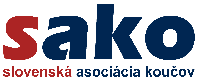 Sako-Uz-090221Uznesenie predsedníctva SAKozo dňa 9.2.2021Prítomní: M.Hricáková (MH), P.Jászberényi (PJ), Z.Palková (ZP), M.Magic (MM), V.Tatayová(VTa), V.Timková (VTi)Predsedníctvo SAKo v súlade s platnými stanovami :Rozhodlo, že Trello bude centrálnym miestom pre interné informácie a linkyÚlohy*:VTi – do 15. marca preniesť všetky informácie a linky na jednotlivé dokumenty do aplikácie Trello a následne ho priebežne aktualizovaťDiskutovalo o jednotnej vizuálnej forme mailov členom SAKo, posielaných cez Mailchimp.
Úlohy*:VTi – vytvoriť template mailu a poslať ho na schválenie predsedníctvuRozhodlo, že tohtoročné valné zhromaždenie bude online v termíne 8.4.2021 od 17 do 18:30 hod
Úlohy*:PJ – zabezpečiť do 25.3. prípravu podkladov a programu na VZDiskutovalo výhľadové podujatia pre členov SAKoDiskutovalo vytvorenie poradného orgánu zloženého zo zakladajúcich členov SAKo. Koordinuje ZP.Zobralo na vedomie ponuky na tvorbu design manuáluÚlohy*:MM a MH vybrať dodávateľa* V prípade neuvedenia termínu Úlohy* sa za termín považuje dátum najbližšieho stretnutia predsedníctva.Vypracovala VTi, v Banskej Bystrici, dňa 19.2.2021, schválil PJ, dňa 19.2.2021